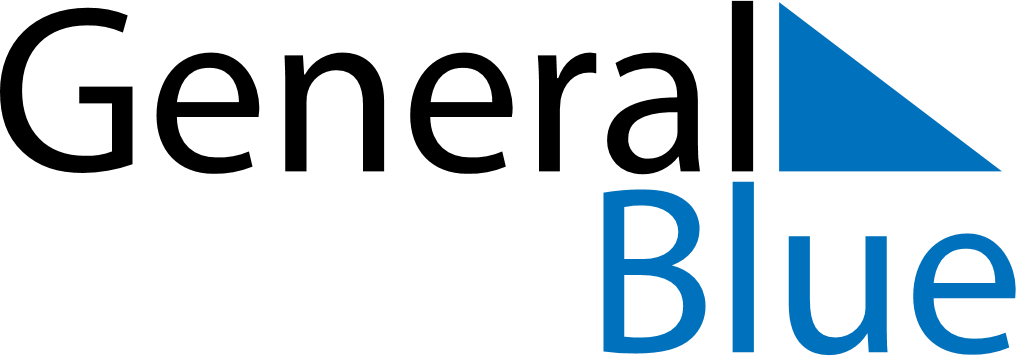 Quarter 1 of 2021HaitiQuarter 1 of 2021HaitiQuarter 1 of 2021HaitiQuarter 1 of 2021HaitiQuarter 1 of 2021HaitiJanuary 2021January 2021January 2021January 2021January 2021January 2021January 2021SUNMONTUEWEDTHUFRISAT12345678910111213141516171819202122232425262728293031February 2021February 2021February 2021February 2021February 2021February 2021February 2021SUNMONTUEWEDTHUFRISAT12345678910111213141516171819202122232425262728March 2021March 2021March 2021March 2021March 2021March 2021March 2021SUNMONTUEWEDTHUFRISAT12345678910111213141516171819202122232425262728293031Jan 1: Independence DayJan 2: Ancestry DayJan 6: EpiphanyFeb 15: Lundi GrasFeb 16: Mardi GrasFeb 17: Ash Wednesday